<Commission>{PECH}Επιτροπή Αλιείας</Commission><RefProc>2018/0356 M (NLE)</RefProc><Date>{19/09/2019}17.10.2019</Date><TitreType>ΣΧΕΔΙΟ ΓΝΩΜΟΔΟΤΗΣΗΣ</TitreType><CommissionResp>της Επιτροπής Αλιείας</CommissionResp><CommissionInt>προς την Επιτροπή Διεθνούς Εμπορίου</CommissionInt><Titre>σχετικά με το σχέδιο απόφασης του Συμβουλίου σχετικά με τη σύναψη της συμφωνίας ελεύθερων συναλλαγών μεταξύ της Ευρωπαϊκής Ένωσης και της Σοσιαλιστικής Δημοκρατίας του Βιετνάμ </Titre><DocRef>(2018/0356 M (NLE))</DocRef>Συντάκτης γνωμοδότησης: <Depute>Pietro Bartolo</Depute>PA_NonLegΠΡΟΤΑΣΕΙΣΗ Επιτροπή Αλιείας καλεί την Επιτροπή Διεθνούς Εμπορίου, που είναι αρμόδια επί της ουσίας, να συμπεριλάβει στην πρόταση ψηφίσματός της τις ακόλουθες προτάσεις:-	έχοντας υπόψη το άρθρο 13.9 της συμφωνίας ελεύθερων συναλλαγών (ΣΕΣ) ΕΕ-Βιετνάμ,-	έχοντας υπόψη τα συμπεράσματα της διερευνητικής αποστολής του στο Βιετνάμ (28 Οκτωβρίου έως 1 Νοεμβρίου 2018) και την αξιολόγηση της Επιτροπής, του Μαΐου 2018, σχετικά με την πρόοδο της χώρας στην αντιμετώπιση της παράνομης, λαθραίας και άναρχης αλιείας (ΠΛΑ), μετά την κοινοποίηση από την Επιτροπή μιας «κίτρινης κάρτας» στις 23 Οκτωβρίου 2017,A.	λαμβάνοντας υπόψη ότι στη ΣΕΣ ΕΕ-Βιετνάμ αναγνωρίζεται ότι είναι σημαντικό να διασφαλιστεί η διατήρηση και η βιώσιμη διαχείριση των έμβιων θαλάσσιων πόρων και των οικοσυστημάτων και να προωθηθεί η βιώσιμη υδατοκαλλιέργεια, και προβλέπεται η συνεργασία για την καταπολέμηση της ΠΛΑ αλιείας βάσει του άρθρου 13.9·1.	εκτιμά το γεγονός ότι η κυβέρνηση του Βιετνάμ θέσπισε νέο νόμο πλαίσιο για τον τομέα της αλιείας και για τη δημιουργία συντονισμένων δομών παρακολούθησης, ελέγχου και επιβολής, που στοχεύουν στην αποτελεσματική αντιμετώπιση και αποτροπή της ΠΛΑ αλιείας·2.	υπογραμμίζει τις τεράστιες προκλήσεις που εξακολουθούν να αντιμετωπίζουν οι αρχές του Βιετνάμ όσον αφορά την πλεονάζουσα αλιευτική δυνατότητα του σε μεγάλο βαθμό κατακερματισμένου αλιευτικού του στόλου και την υπερεκμετάλλευση των θαλάσσιων πόρων·3.	ενθαρρύνει τις αρχές του Βιετνάμ να παρακολουθούν στενά τον αλιευτικό στόλο της χώρας και να εφαρμόσουν μέτρα για να διασφαλίσουν την πλήρη ιχνηλασιμότητα των αλιευτικών προϊόντων που προορίζονται για εξαγωγές στην ενωσιακή αγορά·4.	εκφράζει την άποψη ότι οι προτιμησιακοί δασμοί θα πρέπει να συνοδεύονται από παρακολούθηση της εφαρμογής και επανεξέταση των δεσμεύσεων που έχουν αναληφθεί βάσει του άρθρου 13.9 της ΣΕΣ ΕΕ-Βιετνάμ·5.	υπενθυμίζει ότι η κοινοποίηση της «κίτρινης κάρτας» θα πρέπει να αντιμετωπίζεται ως μέσο για να ενθαρρυνθούν οι αρχές του Βιετνάμ να εντείνουν τις προσπάθειές τους για την αντιμετώπιση των δραστηριοτήτων ΠΛΑ αλιείας·  πιστεύει ότι η περαιτέρω παράταση της «κίτρινης κάρτας» θα πρέπει να συνοδεύεται από σαφείς επιχειρησιακούς στόχους και χρονοδιαγράμματα·6.	υποστηρίζει την αίτηση του Βιετνάμ για πλήρη συμμετοχή στην Επιτροπή Αλιείας Δυτικού και Κεντρικού Ειρηνικού (WCPFC), στο πλαίσιο της οποίας η ΕΕ και το Βιετνάμ θα είναι σε θέση να εμβαθύνουν τη συνεργασία τους και να αναπτύξουν πιο φιλόδοξα μέτρα για την αντιμετώπιση της ΠΛΑ αλιείας·7.	καλεί την Επιτροπή να αξιοποιήσει όλα τα εργαλεία που έχει στη διάθεσή της, συμπεριλαμβανομένης της «κόκκινης κάρτας», σε περίπτωση που το Βιετνάμ δεν πληροί τις προϋποθέσεις για βιώσιμη αλιεία.Ευρωπαϊκό Κοινοβούλιο2019-2024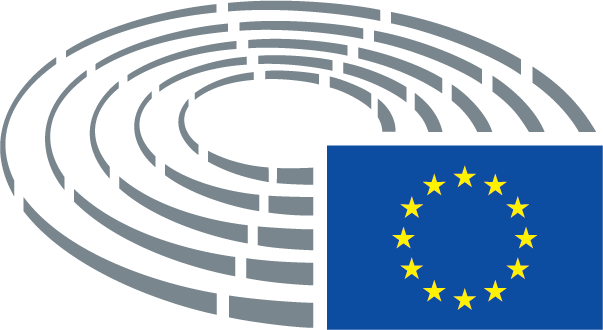 